www.itimac.orgFiche technique n°06 : Production de la tomate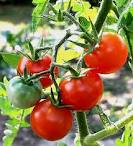 I-GénéralitésII-ITINERAIRE TECHNIQUEIII-Contraintes et Risques-Accès au matériel végétal et autres intrants ;-Technicité de l’exploitant ;-Aléas climatiques ;-Il faut toujours prévoir un plan d’assolement.IV-Compte d’exploitation prévisionnelFamille : SolanacéesGenre : LycopersicumEspèce : Esculentum MillOrigine : Amérique Centrale (Mexique)Cycle : 	120 à 150 jours            La tomate est une plante annuelle ramifiée dont les tiges nécessitent l’appui de tuteurs pour un rendement (Dépend aussi des variétés) Commercial maximum.            Il existe une large gamme de variétés de tomate classées en deux grands groupes :Tomate de consommation fraîche ; croissance indéterminée (illimitée)     avec les fruits ronds ;Tomate de conserverie ; croissance déterminée avec des fruits puriformes ou allongés.ETAPESEXIGENCES/ACTIVITESChoix du SiteSuffisamment d’eau  (bonne qualité) au niveau de l’exploitation ;Sols adaptés à la production de la tomate ne doivent pas être trop lourds, mais ils doivent être profonds et meubles, riches en éléments nutritifs et en matières organiques. ; Période de SemisLa tomate se cultive toute l’année, mais les meilleurs rendements en fruits commerciaux sont obtenus au cours de la saison sèche avec des semis de septembre à avril ou toute l’année pour les variétés d’hivernage. PépinièreSemer en pépinière très riche en matière organique et préalablement désinfectée soit avec les pesticides (produits de désinfection des sols), soit à l’eau bouillante pour réduire le parasitisme. Pour le second cas, il faut arroser un m2 de pépinière avec un arrosoir contenant 10 litres d’eau bouillante et recouvrir aussitôt le sol avec un bon paillage, de vieux sacs ou des feuilles de plastiques. Laisser au repos au moins une semaine, puis piocher pour aérer le sol et lui redonner une structure fine.Le semis se fait en lignes espacées de 20cm à raison d’une graine tous les centimètres sur la ligne, soit 100 graines au mètre linéaire et 500 graines au m2 .Il faut une pépinière de 60 m2 pour obtenir les plants nécessaires au repiquage d’un hectare de tomate de consommation en frais et une pépinière de 80 m2 pour repiquer un hectare de tomate industrielle.Durée de la pépinière : entre 25 et 40 jours. Préparation du Terrain de la PlantationDéfrichage et nettoyageFumure de fond : pour 100 m2 de culture, incorporer 200 à 300 kg de matière organique et 4 kg d’engrais minéral (10-10-20).Confection des planches avec lignes doubles écartées de 0,5 m pour les variétés à croissance indéterminée. Plants écartés de 0,4 à 0,5 m sur la            ligne. Plantation en quiconque.NB : Prévoir 2 à 3 arrosages par semaine RepiquageNe repiquer que des plants vigoureux, courts et trapus, d’environ 15 cm de  hauteur, pourvus de 5 à 6 feuilles et ayant une tige de = 5 mm de diamètre. TuteurageIl est nécessaire de tuteurer les plants de tomate à  croissance indéterminée et il est parfois utile de supporter ceux à croissance déterminée. Utiliser des piquets de 2 m (1,6 m au dessus du sol) dans le premier cas et de 1,1 m (0,8 m au dessus du sol) dans le deuxième, les placer à côté du plant à supporter. Attacher, sans trop serrer, les tiges aux tuteurs au fur et à mesure de la croissance.NB : Il faut 32000 piquets tuteurs à l’hectareLe tuteurage n’est pas toujours nécessaire quand il s’agit de la tomate à croissance limitée. TailleVu les problèmes de viroses, coup de soleil, dégâts d’oiseaux, etc., la taille de la tomate est déconseillée. Dans le cas des variétés à croissance indéterminée, on supprimera une partie du feuillage en bas des plants pour obtenir une meilleure aération à l’intérieur des tuteurs. Fumure d’entretienPour 100 m2 de culture, incorporer par un léger griffage, 2 kg d’engrais minéral (10- 10-20) après 15, 30, 50 et 80 jours de plantation. Eventuellement faire suivre cela par un léger buttage, ce qui favorisera l’enracinement.Il faut 800 kg d’engrais à l’hectare. ArrosagesJournaliers, surtout au moment du grossissement des fruits, mais diminuer les quantités vers la fin de la  culture. Sarclo-ButtagesSurtout en début de culture. Gestion des Epidémies et des MaladiesLes tomates sont facilement victimes de perturbations physiologiques, des maladies et d’épidémies. La protection de la tomate se centre sur le principe de lutte intégrée :Choix du site ;Utilisation des variétés tolérantes ;Utilisation des bonnes pratiques culturales.Utilisation raisonnée des pesticides (nématicides, fongicides, insecticides) Occupation du TerrainEntre 110 et 150 jours, première récolte après 60 à 80 jours. La récolte s’étale sur 1 à 2 mois. RécoltePour la vente ou la consommation différées, récolter quand la couleur des fruits commence à virer au jaune rose.Pourla vente ou la consommation directes, récolter quand les fruits virent vers la couleur orange rouge.Pour la transformation, récolter quand les fruits virent à, la couleur rouge vif. Prendre le fruit entre les doigts et tourner légèrement.Le pédoncule se détache facilement.Récolter et transporter en emballages rigides car la tomate supporte mal les manipulations excessives. Rendement200 à 500 kg pour 100 m2 de culture, 100 à 250 kg en hivernage Rendement Moyen : 20 à 50 tonnes /hectare ConservationEn maturité complète, les fruits se conservent peu ou pas du tout. Avant la maturité (fruits jaune rose), les fruits peuvent se conserver pendant quelques jours dans un endroit frais. TransformationSéchage au soleil de rondelles débarrassées des graines, concentration du jus, confiture de tomates, saumure.Temps des TravauxPour la tomate de consommation fraîche, il faut prévoir par hectare 516 journées de travail de 7 heures et 3 hommes permanents.Pour la tomate Industrielle, il faut prévoir par hectare 332 journées de travail de 7 heures et 2 hommes permanents.SPECULATION : TomateSPECULATION : TomateSPECULATION : TomateSPECULATION : TomateVARIETES :Roma ; Saint pierreVARIETES :Roma ; Saint pierreVARIETES :Roma ; Saint pierreVARIETES :Roma ; Saint pierreVARIETES :Roma ; Saint pierreRENDEMENT: 50 tonnesRENDEMENT: 50 tonnesRENDEMENT: 50 tonnesRENDEMENT: 50 tonnesRENDEMENT: 50 tonnesRENDEMENT: 50 tonnesRENDEMENT: 50 tonnesRENDEMENT: 50 tonnesOpérationsOpérationsOpérationsunité QuantitéCoût unitaireAnnée 1Année 1Année 1Année 2Année 2Année 3Année 3Année 4Année 4Année 4Année 4Année 4Année 4ICOUTS INVESTISSEMENTCOUTS INVESTISSEMENTCOUTS INVESTISSEMENT1.1Terrain et infrastructuresTerrain et infrastructuresTerrain et infrastructuresPoint d'eauPoint d'eauPoint d'eauU 110000001 000 0001 000 0001 000 0000000000000Frais de premier établissementFrais de premier établissementFrais de premier établissementforfait14000040000400004000000000000Sous totalSous totalSous total10400001040000104000000000000001.2Matériel et équipementsMatériel et équipementsMatériel et équipementsMotopompeMotopompeMotopompe1400 0004000004000004000000000000000Aménagement des points de réserve d'eau d'arrosageAménagement des points de réserve d'eau d'arrosageAménagement des points de réserve d'eau d'arrosage1400 0004000004000004000000000000000Sous totalSous totalSous total80000080000080000000000000001.2.2    Petits matériels    Petits matériels    Petits matérielsPulvérisateurPulvérisateurPulvérisateurU 4220008800088000880008800088000MachetteMachetteMachetteU 42500100001000010000750075007500750075007500BrouetteBrouetteBrouetteU  1200002000020000200002000020000HoueHoueHoueU 42500100001000010000ArrosoirArrosoirArrosoirU 860004800048000480001800018000pelles/Bêchespelles/Bêchespelles/BêchesU 24000800080008000porte-toutporte-toutporte-toutU 170000700007000070000Triple DécamètreTriple DécamètreTriple DécamètreU 11000010000100001000010000100001000010000100001000010000100001000010000RateauRateauRateauU 11500150015001500BâcheBâcheBâcheU 110000100001000010000100001000010000100001000010000CombinaisonCombinaisonCombinaisonU 110000100001000010000150001500015000150001500015000SeauxSeauxSeauxU 31500450045004500450045004500450045004500BottesBottesBottesU 15000500050005000150001500015000150001500015000LimeLimeLimeU410004000400040004000400040004000400040004000400040004000Ficelle (rouleau de 100m)Ficelle (rouleau de 100m)Ficelle (rouleau de 100m)U130003000300030003000300030003000300030003000300030003000PanierPanierPanierU500300150000150000150000150000150000150000150000150000150000150000150000150000150000GantsGantsGantsU325007500750075007500750075007500750075007500750075007500Cache nezCache nezCache nezPaquets110001000100010001000100010001000100010001000100010001000Ombrière pour pépinièreOmbrière pour pépinièreOmbrière pour pépinièreU12000020000200002000020000200002000020000200002000020000200002000020000Plaque signaletiquePlaque signaletiquePlaque signaletiqueU 110000100001000010000Sous totalSous totalSous total490500490500490500195500195500335500335500233500233500247500247500247500247500    Total investissement    Total investissement    Total investissement233050023305002330500195500195500335500335500233500233500247500247500247500247500IICHARGES D'EXPLOITATIONCHARGES D'EXPLOITATIONCHARGES D'EXPLOITATIONLocation terrainLocation terrainLocation terrainHa150000500005000050000500005000050000500005000050000500005000050000500002.1IntrantsIntrantsIntrantsSemencesSemencesSemencessachet 5g601000600006000060000600006000060000600006000060000600006000060000600002.1.2InsecticidesInsecticidesInsecticides0000000000DecisDecisDecisl5780004560004560004560004560004560004560004560004560004560004560004560004560004560002.1.3HerbicideHerbicideHerbicide0000000000Round upRound upRound upl45000200002000020000200002000020000200002000020000200002000020000200002.1.4FongicidesFongicidesFongicides0000000000ManebeManebeManebeKg802500200000200000200000200000200000200000200000200000200000200000200000200000200000RidomilRidomilRidomilsachet de 100g2007501500001500001500001500001500001500001500001500001500001500001500001500001500002.1.6EngraisEngraisEngrais0000000000NPK 20-10-10NPK 20-10-10NPK 20-10-10sac 50kg2425000600000600000600000600000600000600000600000600000600000600000600000600000600000Sulfates de potassiumSulfates de potassiumSulfates de potassium50kg1025000250000250000250000250000250000250000250000250000250000250000250000250000250000Nitrate de calciumNitrate de calciumNitrate de calcium50kg525000125000125000125000125000125000125000125000125000125000125000125000125000125000Fumure organiqueFumure organiqueFumure organiquetonne32,00500001600000160000016000001600000160000016000001600000160000016000001600000160000016000001600000      Sous total Intrants      Sous total Intrants      Sous total Intrants35110003511000351100035110003511000351100035110003511000351100035110003511000351100035110002.2TravauxTravauxTravaux2.2.1Préparation du solPréparation du solPréparation du sol   Défrichement/Nettoyage   Défrichement/Nettoyage   Défrichement/NettoyageH/j30150045000450004500045000450004500045000450004500045000450004500045000Labour Labour Labour Location tracteur FF190 00090 00090 000   Piquetage    Piquetage    Piquetage H/j30150045000450004500045000450004500045000450004500045000450004500045000   Billonnage   Billonnage   BillonnageH/j30150045000450004500045000450004500045000450004500045000450004500045000Préparation du sol pépinièrePréparation du sol pépinièrePréparation du sol pépinièrem²8050040000400004000040000400004000040000400004000040000400004000040000Désinfection du sol pépinièreDésinfection du sol pépinièreDésinfection du sol pépinièrem²801000800008000080000800008000080000800008000080000800008000080000800002.2.2Pépinière (semis)Pépinière (semis)Pépinière (semis)m²801000800008000080000800008000080000800008000080000800008000080000800002.2.3RepiquageRepiquageRepiquageH/j301500450004500045000450004500045000450004500045000450004500045000450002.2.4ArrosageArrosageArrosageH/j251500375003750037500375003750037500375003750037500375003750037500375002.2.4TuteurageTuteurageTuteurageH/j201500300003000030000300003000030000300003000030000300003000030000300002.2.4Carburant et lubrifiantsCarburant et lubrifiantsCarburant et lubrifiantsForfait130000300003000030000300003000030000300003000030000300003000030000300002.2.4Maintenance motopompeMaintenance motopompeMaintenance motopompeForfait115000150001500015000150001500015000150001500015000150001500015000150002.2.5Remplacement des manquantsRemplacement des manquantsRemplacement des manquantsH/j51500750075007500150001500015000150001500015000150001500015000150002.2.6Epandage fumure organiqueEpandage fumure organiqueEpandage fumure organiqueH/j51500750075007500150001500015000150001500015000150001500015000150002.2.7Epandage engrais minéralEpandage engrais minéralEpandage engrais minéralH/j151500225002250022500225002250022500225002250022500225002250022500225002.2.8Traitement insecticide/fongicideTraitement insecticide/fongicideTraitement insecticide/fongicideH/j51500750075007500150001500015000150001500015000150001500015000150002.2.10Traitement herbicideTraitement herbicideTraitement herbicideH/j5150075007500750075007500750075007500750075007500750075002.2.16Sarclage/buttageSarclage/buttageSarclage/buttageH/j151500225002250022500450004500045000450004500045000450004500045000450002.2.16TailleTailleTailleH/j15150022500225002250045000450004500045000450004500045000450004500045000Sous totalSous totalSous total5900005900005900006575006575006575006575006575006575006575006575006575006575002.2.4Récolte et opérations post-récoltesRécolte et opérations post-récoltesRécolte et opérations post-récoltesRécolte des tomatesRécolte des tomatesRécolte des tomatesH/j40150060000600006000060000600006000060000600006000060000600006000060000Transport et manutentionTransport et manutentionTransport et manutentionforfait150000500005000050000100000100000100000100000100000100000100000100000100000100000ConditionnementConditionnementConditionnementH/j215003000300030006000600060006000600060006000600060006000      Sous total       Sous total       Sous total 1130001130001130001660001660001660001660001660001660001660001660001660001660002.2.6Prestation de servicesPrestation de servicesPrestation de servicesGardiennageGardiennageGardiennagemois31000030000300003000030000300003000030000300003000030000300003000030000Suivi et accompagnementSuivi et accompagnementSuivi et accompagnementForfait150000500005000050000240000240000240000240000240000240000240000240000240000240000CommunicationCommunicationCommunicationForfait1500050005000500040000400004000040000400004000040000400004000040000      Sous total       Sous total       Sous total 850008500085000310000310000310000310000310000310000310000310000310000310000   Total charges d'exploitation (1)   Total charges d'exploitation (1)   Total charges d'exploitation (1)4299000429900042990004644500464450046445004644500464450046445004644500464450046445004644500   Total charges   Total charges   Total charges6629500662950066295004840000484000049800004980000487800048780004892000489200048920004892000TABLEAU D'AMORTISSEMENTTABLEAU D'AMORTISSEMENTDESIGNATIONDESIGNATIONUnitéQuantitéCoût unitaireCoût totalDurée de vie (année)AmortissementAmortissementAmortissementAmortissementAnnée 1Année 2Année 3Année 4Point d'eauPoint d'eauPoint d'eau1100000010000001566667666676666766667Aménagement des points de réserve d'eau d'arrosageAménagement des points de réserve d'eau d'arrosageAménagement des points de réserve d'eau d'arrosage14000004000003133333133333133333133333motopompemotopompemotopompeU1400000400000580000800008000080000PulvérisateurPulvérisateurPulvérisateurU425000100000 333333333333333333333machettemachettemachetteU425001000025000500050005000houeU420008000500050005000brouettebrouettebrouetteU12000020000210000100001000010000arrosoirarrosoirU86000480002160001600016000pellespellesU2200040002400040004000porte-toutporte-toutporte-toutU17000070000514000140001400014000Triple-décamètreTriple-décamètreTriple-décamètreU1100001000025000500050005000CouteauCouteauCouteauU550050021250125012501250 Rateau Rateau RateauU1300030005600600600600BalanceBalanceBalanceU1100001000052000200020002000BâcheBâcheBâcheU1100001000025000500050005000CombinaisonCombinaisonCombinaisonU1100001000025000500050005000SeauxSeauxSeauxU31500450022250225022502250BottesBottesBottesU15000500022500250025002500LimeLimeLimeU41500600016000600060006000Ficelle (rouleau de 100m)Ficelle (rouleau de 100m)Ficelle (rouleau de 100m)Rouleau13000300013000300030003000PanierPanierPanierU5005002500001250000250000250000250000GantsGantsGantsPaire12500250012500250025002500Cache nezCache nezCache nezPaquet11000100011000100010001000Ombrière  (pépinière)Ombrière  (pépinière)Ombrière  (pépinière)FF11000010000110000000Plaque signalétiquePlaque signalétiquePlaque signalétiqueU1100001000052000200020002000Frais de premier établissementFrais de premier établissementFrais de premier établissementU1400004000058000800080008000TotalTotalTotalTotal673433663433663433663433RECAPITULATIF DES CHARGESRECAPITULATIF DES CHARGESRECAPITULATIF DES CHARGESRECAPITULATIF DES CHARGESRECAPITULATIF DES CHARGESRECAPITULATIF DES CHARGESRECAPITULATIF DES CHARGESRECAPITULATIF DES CHARGESIIIPRODUITS BRUTSAnnée 1Année 2Année 3Année 4Chiffre d'Affairess (2)Tonne5015000075000000750000075000007500000 IVRESULTATS FINANCIERSAnnée 1Année 2Année 3Année 44.1Marge brute (2-1)F CFA3201000285550028555002855500Bénéfice 25275672182067219206721920674.2Bénéfice/Coût 0,380,450,440,454.3Coût de production F CFA/kg1339710098